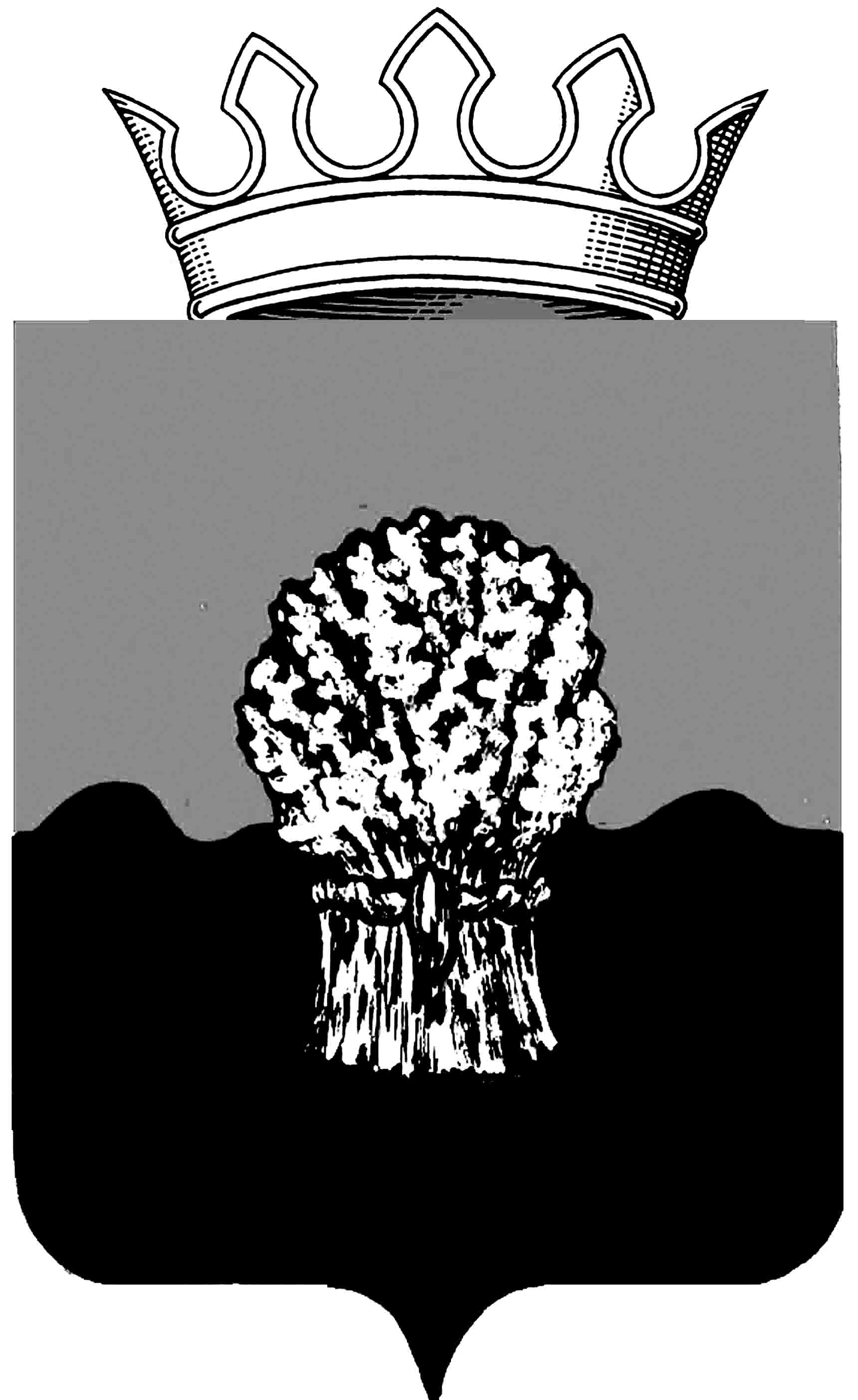 АДМИНИСТРАЦИЯ Сызранского района Самарской областиПостановление«22»    07    2020 г.						                           № 594О проведении аукционана право заключения договорана размещение нестационарного торгового объектаВ соответствии с Земельным кодексом Российской Федерации, Законом Самарской области от 05.07.2010 № 76-ГД «О государственном регулировании торговой деятельности на территории Самарской области», постановлением Правительства Самарской области от 02.08.2016 г. № 426 «О реализации отдельных полномочий в области государственного регулирования торговой деятельности», решением Собрания представителей Сызранского района Самарской области от 23.11.2017г. № 54 «Об утверждении Порядка определения начального размера платы по договору на размещение нестационарного торгового объекта на землях или земельных участках, государственная собственность на которые не разграничена, находящихся на территории муниципального района Сызранский Самарской области, заключаемому по итогам аукциона», постановлением администрации Сызранского района Самарской области от 07.08.2019г. № 754 «Об утверждении схемы размещения нестационарных торговых объектов на территории муниципального района Сызранский», руководствуясь Уставом муниципального района Сызранский Самарской области, принятым решением Собрания представителей Сызранского района от 03.07.2014 № 28, администрация Сызранского районаПОСТАНОВЛЯЕТ:Комитету по управлению муниципальным имуществом Сызранского района провести открытый по составу участников аукцион на право заключения договора на размещение нестационарного торгового объекта, согласно приложению 1 к настоящему постановлению.Утвердить проект договора на размещение нестационарного торгового объекта, согласно приложению 2 к настоящему постановлению.3. Официально опубликовать настоящее постановление на официальном сайте муниципального района Сызранский Самарской области в информационно-телекоммуникационной сети «Интернет», в газете «Красное Приволжье».Глава муниципального района Сызранский                         В.А. Кузнецова                                                                                                                                                        Приложение  1                                                                                                                                                                                        к постановлению администрации                                                                                                                                                                  Сызранского района                                                                                                                                                                        от _________ г. № ____* определен в соответствии с решением Собрания представителей Сызранского района Самарской области от 23.11.2017г. № 54 «Об утверждении Порядка определения начального размера платы по договору на размещение нестационарного торгового объекта на землях или земельных участках, государственная собственность на которые не разграничена, находящихся на территории муниципального района Сызранский Самарской области, заключаемому по итогам аукциона»                                                                          Приложение  2                                                                              к постановлению                                                                                                                администрации Сызранского района                                                                                           от _________ г. № ____Договор 
на размещение нестационарного торгового объекта № ________ г. Сызрань                                                                                                       «___» __________ 2020 года        Муниципальный район Сызранский Самарской области, в лице руководителя комитета по управлению муниципальным имуществом Сызранского района Самарской области Ганиной Татьяны Александровны, действующего на основании доверенности № 79 от 16.07.2019г. и Положения о комитете по управлению муниципальным имуществом Сызранского района, Устава муниципального района Сызранский Самарской области, принятого решением Собрания представителей Сызранского района Самарской области от 03.07.2014г. № 28, именуемый в дальнейшем «Сторона 1», с одной стороны, и      ___________________________________________________________________________________                  (для юридических лиц: наименование без сокращения, ОГРН,______________________________________________________________________________________  ИНН; для индивидуальных предпринимателей: фамилия, имя и (при наличии)_____________________________________________________________________________________,  отчество, дата рождения, реквизиты документа, удостоверяющего личность)именуемый в дальнейшем Сторона 2, в лице _______________________________________________                                       (указываются наименование должности,_____________________________________________________________________________________фамилия, имя и (при наличии) отчество лица, подписывающего договор от имени______________________________________________________________________________________юридического лица или индивидуального предпринимателя; если индивидуальный_____________________________________________________________________________________,  предприниматель действует от собственного имени, соответствующие строки                      исключаются из текста договора)действующего на основании _____________________________________________________________                           (наименование документа, на основании которого______________________________________________________________________________________ действует представитель; если индивидуальный предприниматель действует от_____________________________________________________________________________________,собственного имени, соответствующие строки исключаются из текста договора)далее  совместно  именуемые  Стороны,  в соответствии  со схемой размещениянестационарных торговых объектов, утвержденной _______________________________________________________________________________________________________________________________     (указываются название и реквизиты муниципального правового акта,_____________________________________________________________________________________,      утвердившего схему размещения нестационарных торговых объектов               соответствующего муниципального образования)заключили настоящий Договор о нижеследующем.1. Предмет договора1.1. Сторона 1 предоставляет, а Сторона 2 получает право пользования местом для размещения нестационарного торгового объекта (далее - НТО), имеющим следующее описание: местоположение НТО: _________________________ (указываются кадастровый номер земельного участка (если имеется) или координаты точек поворота границ земельного участка в соответствии с приложением к настоящему Договору); площадь места размещения НТО: ___________________ (указывается в квадратных метрах); местонахождение: ____________________________ (указывается адрес НТО при его наличии).1.2. Подписывая настоящий Договор, Сторона 1 подтверждает отсутствие прав третьих лиц в отношении указанного в пункте 1.1 настоящего Договора места размещения НТО.1.3. НТО, размещение которого осуществляется в соответствии с настоящим Договором, является несезонным и имеет следующую специализацию: _______________________ (указывается специализация НТО).2. Срок действия договора2.1. Настоящий Договор заключается сроком на 5 (пять) лет с даты подписания настоящего Договора обеими сторонами.3. Плата за размещение НТО3.1. Годовой размер платы за размещение НТО составляет ____ (__________) (сумма указывается цифрами и прописью) рублей ____ копеек в год.В соответствии с подпунктом 17 пункта 2 статьи 149 Налогового кодекса Российской Федерации операции по предоставлению организациям и физическим лицам прав не подлежат налогообложению налогом на добавленную стоимость.3.2. Внесенный Стороной 2 задаток в размере _____ (__________) (сумма указывается цифрами и прописью) рублей ____ копеек засчитывается в счет платы за размещение НТО, указанной в пункте 3.1 настоящего Договора.3.3. Плата за размещение НТО вносится Стороной 2 равными частями от суммы, указанной в пункте 3.1 с учетом пункта 3.2 настоящего Договора, один раз в три месяца до десятого дня, следующего после истечения очередного трехмесячного срока, а за последние три месяца действия настоящего Договора не позднее чем за пять дней до истечения срока действия настоящего Договора.3.4. Плата за размещение НТО по настоящему Договору подлежит перечислению Стороной 2 по следующим реквизитам: на счет УФК по Самарской области (Комитет по управлению муниципальным имуществом Сызранского района), банк получателя: Отделение Самара г.Самара р/с 40101810822020012001 БИК 043601001 ИНН 6383005403 КПП 638301001 ОКТМО 36642428 КБК 708 111 05013 05 0002 120; назначение платежа: Доходы, получаемые в виде арендной платы за аренду земельного участка.В назначении платежа Сторона 2 указывает слова «Плата за размещение нестационарного торгового объекта» в соответствии с договором на размещение нестационарного торгового объекта от _______________ № _________.3.5. Неиспользование Стороной 2 места размещения НТО в соответствии с настоящим Договором по причинам, не связанным с неисполнением настоящего Договора Стороной 1, не может служить основанием невнесения платы за размещение НТО.       3.6. Денежные средства, перечисляемые Стороной 2 по настоящему Договору (вне зависимости от указания назначения платежа), в первую очередь засчитываются в счет погашения задолженности по плате за размещение НТО последовательно, начиная с погашения задолженности по обязательству, которое возникло раньше.   В случае возникновения оснований для применения положений об ответственности Стороны 2, предусмотренных разделом 6 настоящего Договора, применяются правила о погашении требований по денежному обязательству, предусмотренные статьей 319 Гражданского кодекса Российской Федерации.4. Права и обязанности Сторон4.1. Сторона 1 обязуется:4.1.1. Выполнять в полном объеме все условия настоящего Договора.4.1.2. Не вмешиваться в хозяйственную деятельность Стороны 2, если деятельность не противоречит условиям настоящего Договора и действующему законодательству.4.2. Сторона 1 имеет право:4.2.1. Досрочно расторгнуть настоящий Договор в случаях, предусмотренных действующим законодательством и настоящим Договором.4.2.2. На беспрепятственный доступ к месту размещения НТО с целью его осмотра на предмет соблюдения условий настоящего Договора, требований нормативных правовых актов.4.2.3. Направлять в органы государственной власти и органы местного самоуправления, осуществляющие соответственно государственный земельный надзор и муниципальный земельный контроль, информацию о деятельности, осуществляемой Стороной 2 с нарушением земельного законодательства либо условий, установленных настоящим Договором.4.2.4. Требовать от Стороны 2, в том числе в судебном порядке, выполнения условий настоящего Договора.4.2.5. Осуществлять иные права, предусмотренные законодательством и настоящим Договором.4.3. Сторона 2 обязуется:4.3.1. Выполнять в полном объеме все условия настоящего Договора.4.3.2. Обеспечить использование места размещения НТО для в течение установленного настоящим Договором срока в соответствии со специализацией НТО, установленной пунктом 1.3 настоящего Договора. При этом Сторона 2 обязуется обеспечить размещение НТО в течение 3 месяцев с даты подписания настоящего Договора обеими Сторонами .4.3.3. Своевременно вносить плату за размещение НТО.4.3.4. Не допускать действий, приводящих к ухудшению экологической обстановки на используемой территории, а также к загрязнению территории.4.3.5. В случае прекращения действия настоящего Договора по требованию Стороны 1 освободить используемый земельный участок от принадлежащего Стороне 2 имущества в пятнадцатидневный срок со дня прекращения настоящего Договора, за исключением случая заключения договора на размещение НТО на новый срок.4.3.6. Обеспечивать Стороне 1, а также органам, осуществляющим государственный земельный надзор и муниципальный земельный контроль, свободный доступ к месту размещения НТО.4.3.7. Выполнять в соответствии с требованиями соответствующих организаций условия эксплуатации подземных и наземных коммуникаций, сооружений, дорог, проездов, не препятствовать их ремонту и обслуживанию и при необходимости освободить место размещения НТО от принадлежащего Стороне 2 имущества на время проведения ремонтных работ. Сторона 2 вправе письменно требовать от Стороны 1 соразмерного снижения размера платы за использование НТО в течение периода осуществления указанных ремонтных работ в случае, если проведение таких работ приводит к невозможности использования НТО, а в случае необходимости демонтажа НТО также в пятнадцатидневный период, необходимый для демонтажа и последующего монтажа НТО. Проведение работ по вынужденному демонтажу и монтажу НТО учитывается в целях снижения размера платы за использование НТО по письменному требованию Стороны 2 на величину, не превышающую размер платы за размещение НТО за 1 месяц, установленный в соответствии с условиями настоящего Договора. Предусмотренные настоящим пунктом письменные требования Стороны 2 обязательны к рассмотрению Стороной 1 в течение пятнадцатидневного срока со дня их получения.4.3.8. В случае изменения адреса либо иных реквизитов в десятидневный срок направлять в адрес Стороны 1 письменное уведомление об этом.4.3.9. Не нарушать права других землепользователей.4.3.10. Соблюдать при размещении НТО требования экологических, санитарно-гигиенических, противопожарных и иных правил и нормативов.4.3.11. Не передавать свои права и обязанности по настоящему Договору третьим лицам, не вносить в залог и в уставный капитал юридических лиц право использования места размещения НТО.4.3.12. Представлять по требованию Стороны 1 копии платежных документов, подтверждающих перечисление платы за размещение НТО. 4.3.13. Принимать корреспонденцию от Стороны 1 по адресу, указанному в пункте 10 настоящего Договора.5. Ответственность Стороны 1За неисполнение обязательств, предусмотренных настоящим Договором, Сторона 1 несет ответственность в соответствии с законодательством.6. Ответственность Стороны 26.1. В случае невнесения Стороной 2 платежей в сроки, установленные настоящим Договором, начисляются пени в размере 0,06% от суммы неуплаты за каждый день просрочки платежа.6.2. В случае невыполнения Стороной 2 обязанностей, предусмотренных пунктами 4.3.5 - 4.3.7, настоящего Договора, Сторона 2 обязана уплатить Стороне 1 штраф в размере 30% от годовой платы за размещение НТО, установленной на момент невыполнения Стороной 2 соответствующих обязанностей. 6.3. Уплата неустойки (пени, штраф), установленной настоящим Договором, не освобождает Сторону 2 от исполнения своих обязательств или устранения нарушений условий настоящего Договора, а также от возмещения убытков, причиненных неисполнением или ненадлежащим исполнением обязательств, предусмотренных настоящим Договором.6.4. За действия (бездействие) третьих лиц в месте размещения НТО ответственность несет Сторона 2.Действия (бездействие) третьих лиц в месте размещения НТО, действующих (бездействующих) как по поручению (соглашению) Стороны 2 (со Стороной 2), так и без такового, считаются действиями (бездействием) самой Стороны 2.7. Изменение, расторжение договора7.1. Изменение условий настоящего Договора, его расторжение и прекращение допускаются в установленном законодательством и настоящим Договором порядке.Вносимые в настоящий Договор изменения и дополнения (кроме изменения условий о месте размещения НТО, о сезонности (несезонности), специализации НТО, сроке действия Договора, размере платы, за исключением случаев, предусмотренных пунктом 4.3.7 настоящего Договора) рассматриваются Сторонами в месячный срок и оформляются дополнительным соглашением.7.2. В соответствии со статьей 450.1 Гражданского кодекса Российской Федерации Сторона 1 имеет право досрочно в одностороннем порядке отказаться от исполнения настоящего Договора в случае:1) использования Стороной 2 места размещения НТО не в соответствии с установленной пунктом 1.3 настоящего Договора специализацией;2) нарушения Стороной 2 пункта 4.3.7 настоящего Договора;3) возникновения задолженности по внесению платы за размещение НТО, равной или превышающей трехмесячный размер платы за размещение НТО, а равно невнесения такой платы по истечении тридцати дней со дня истечения соответствующих трех месяцев использования НТО. Расторжение настоящего Договора не освобождает Сторону 2 от необходимости погашения задолженности по плате за размещение НТО и выплаты неустойки;4) повторное нарушение в течение двенадцати месяцев с даты выявления первого нарушения требований в области обеспечения санитарно-эпидемиологического благополучия населения, установленных законодательством Российской Федерации в сфере торговой деятельности и иных предусмотренных законодательством Российской Федерации требований к осуществлению предпринимательской деятельности с использованием НТО.7.3. При отказе Стороны 1 от исполнения настоящего Договора по одному из оснований, указанных в пункте 7.2 настоящего Договора, настоящий Договор считается расторгнутым и прекращенным по истечении одного месяца со дня письменного уведомления Стороной 1 Стороны 2 о таком отказе.Уведомление об отказе от настоящего Договора направляется Стороной 1 по адресу, указанному Стороной 2 в пункте 10 настоящего Договора.Уведомление об отказе от настоящего Договора считается в любом случае полученным Стороной 1 по истечении десяти дней со дня его направления посредством почтовой связи по адресу, указанному Стороной 2 в пункте 10 настоящего Договора.8. Вступление договора в силу8.1. Настоящий Договор вступает в силу со дня его подписания обеими Сторонами.8.2. Настоящий Договор составлен на ________ листах в двух экземплярах, имеющих равную юридическую силу.9. Дополнительные условия договора9.1. Реорганизация Стороны 1 и Стороны 2 не является основанием для прекращения настоящего Договора. (Слова «и Стороны 2» исключаются из пункта 9.1 договора в случае заключения договора с индивидуальным предпринимателем.)9.2. Взаимоотношения Сторон, не урегулированные настоящим Договором, регламентируются законодательством Российской Федерации.9.3. Споры, возникающие между Сторонами в процессе исполнения настоящего Договора, рассматриваются в порядке, предусмотренном законодательством Российской Федерации. 10. Реквизиты Сторон№ п/пМестоположение нестационарного торгового объектаКадастровый номер земельного участка/номер кадастрового кварталаПлощадь земельного участка кв. м.Вид нестационарного торгового объектаСпециализация нестационарного торгового объектаСрок договораНачальная цена предмета аукциона (ежегодный размер платы за размещение нестационарного торгового объекта)*     (рубли)Задаток 100%(рубли)1Самарская область, Сызранский район,  сельское поселение Печерское, с. Печерское, в районе ул. Нефтеперекачивающая63:33:0907011100несезонный  Реализация продовольственных товаров5 лет1656 рублей 60 копеек (одна тысяча шестьсот пятьдесят шесть рублей 60 копеек)1656 рублей 60 копеек (одна тысяча шестьсот пятьдесят шесть рублей 60 копеек)Сторона 1Муниципальный район Сызранский Самарской области, в лице руководителя комитета по управлению муниципальным имуществом Сызранского района Самарской области Ганиной Татьяны Александровны, действующего на основании доверенности № 79 от 16.07.2019г. и Положения о комитете по управлению муниципальным имуществом Сызранского района,Место нахождения: Самарская область, г.Сызрань, ул. Советская, 39, ОГРН 1026303059166,  ИНН 6383005403________________________ Т.А. Ганина                                      Сторона 2   ______________________________________ (указывается наименование юридического ___________________________________ лица без сокращения либо фамилия, имя   ______________________________________ и (при наличии) отчество  ______________________________________ индивидуального предпринимателя) __________________________________        Местонахождение       (либо           жительства):   ОГРН ______________________________ ИНН  _____________________________ ______________________________________         (должность)                                  _____________________________________  (фамилия, имя и (при наличии)              отчество лица, подписывающего              договор от имени юридического  лица, либо указание на то, что от       имени индивидуального предпринимателя                                          действует представитель)______________________________________         (подпись)                                  М.П. (при наличии)